INTRODUCTION TO DIGITAL STORYTELLINGUNC-Chapel Hill  |  Hussman School of Journalism and Media   |  MEJO 121 | Welcome to this introductory media technology skills class at the UNC Hussman School of Journalism and Media.  Our simple goals are to introduce you to some of the tools and skills needed to engage in multimedia storytelling in online environments. We aim to demystify the technical aspects of audiovisual information packaging by engaging in basic hands-on video and web exercises.However, what distinguishes this class from a skills-only course is its focus on storytelling. We ultimately intend to provide familiarity with the tools and an understanding of how to develop a narrative story with all these tools. These are the skill sets needed for various professions in media and journalism.Classroom and meeting timeMonday and Wednesday 2pm-3.15 pm and 5pm-6.15 pm Starting January 10 2021Please contact me if you cannot attend in person due to illnessSpring 2022 Course Delivery: As long as it is possible to do so safely, we will meet in person this semester. I understand the ongoing COVID-19 pandemic may require changes to this plan and will be monitoring the situation closely. If I need to change the format of the course temporarily due to outbreaks of illness, I will announce this via email and the course Sakai site..InstructorPeter Doyle
pjp500@email.unc.edu

	Office Hours: Email or call me at 310 993 2763 to arrange an appointmentRequired SuppliesThere are no textbooks for this class, but there are required purchases. Be aware that financial aid funds can be used for these items. If you believe you will have a challenge with these purchases, please contact Stephanie Willen Brown (swbrown@unc.edu), the director of the Hussman School's Park Library.Your required supplies include:Smartphone
For your video assignments, you will record with your smartphone. Please let Peter Doyle know if you do not own a smartphone.  NOTE: If you will be using an iPhone 7 or higher, you also need a 3.5 mm headphone jack adapter (usually included with your iPhone purchase and pictured at left) to be able to use the lavalier microphone.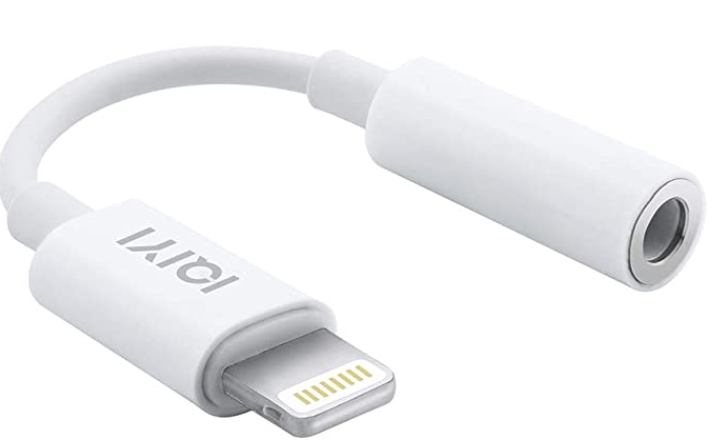 FiLMiCPro app:  We require the purchase of the FiLMic the app. FiLMiC Pro that provides the features of professional video cameras for iPhone and Android.  The cost of this app is $14.99. This is optional depending on your phone
More information here: https://www.filmicpro.com/  Headphones 
Must have a standard mini jack (⅛’’). Any wired (non-Bluetooth / not wireless) headphones you might use with your phone will work.  Here is a recommended option, although standard earbuds with a mini jack also will work.Wired lavalier microphone with headphone monitoring
A lavalier will be needed for the best audio quality. You will need to purchase a lavalier microphone with headphone monitoring (pictured below).   Here is the link to an option on Amazon: Lavalier microphone.  The cost for this one is approximately  $25.  Additional microphone option here. Tripod with smartphone mount
You will need to purchase a tripod and mount for your phone. Cost: About $20.  You may find an (pictured below). 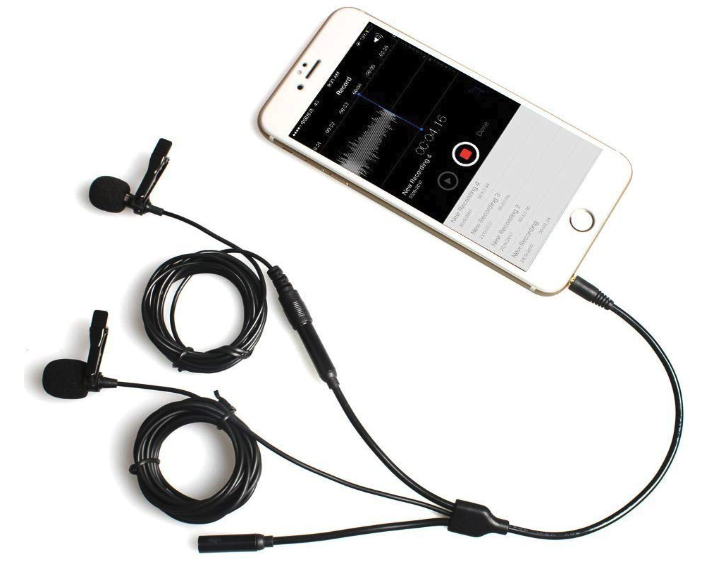 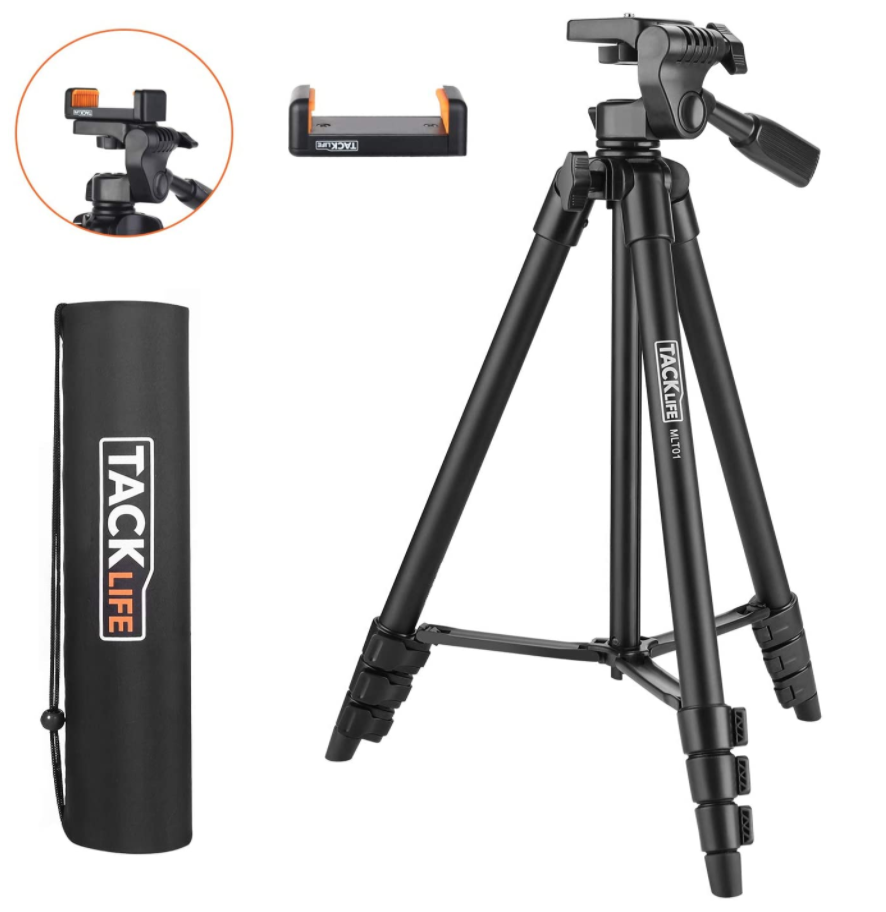 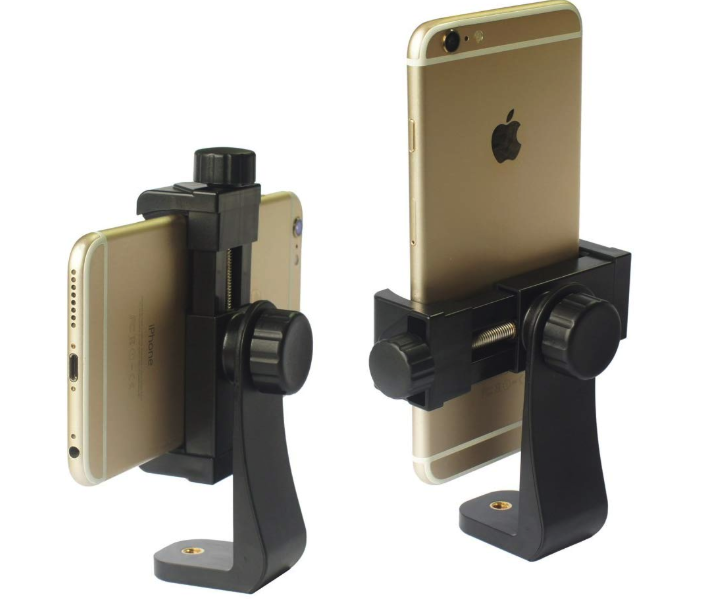 Domain name & hosting space.  
You will need to purchase these products for the Web portion of this class for approximately $20-$30  for your first year.  More details will be provided in class.  You should not purchase these items until directed. NOTE: If you already have these products, you may reuse them for this class. Please inform Peter Doyle if this is the case.   Also note that it is your responsibility to cancel this service once the course is complete. Equipment guidesFor more information and tutorials related to the 121 class equipment, please see these tutorials on the Park Library website: https://guides.lib.unc.edu/mejo-equipment-room/videosRecommended SuppliesUSB external hard drive / flash drive
Specs: Minimum 64GB flash drive, must be USB 3.0 for fastest file transfer speeds. Recommended to invest in a larger external hard drive to backup all files for this course and others. 
Click here for a link to a recommended flash drive (64GB).Click here for a link to a recommended flash drive (128GB). 
Click here for a link to a recommended external hard drive (2TB). Required Digital AccessLinkedIn Learning 
Follow the instructions here to access LinkedIn Learning  with your onyen. https://software.sites.unc.edu/linkedin/Adobe Premiere
Follow the instructions here to create an Adobe ID and install the required software for free: http://software.sites.unc.edu/software/adobe-creative-cloud/YouTube or Vimeo account
You must use or create an account to publish your videos for this course. A YouTube account is included with any Gmail account, and there is no storage limit on YouTube accounts. A Vimeo account is free to create, but free accounts have restrictions on the total GB you can upload each week. Publishing your work on YouTube is easy and free, but Vimeo can have a more professional reputation. Course Goals and AccreditationThe Hussman School of Journalism and Media accrediting body outlines a number of values you should be aware of and competencies you should be able to demonstrate by the time you graduate from our program.Learn more about them here: http://www2.ku.edu/~acejmc/PROGRAM/PRINCIPLES.SHTML#vals&compsNo single course could possibly give you all of these values and competencies; but collectively, our classes are designed to build your abilities in each of these areas. In this class, we will address a number of the values and competencies, with special emphasis on the "Professional values and competencies" listed below.Understand concepts and apply theories in the use and presentation of images and information.Demonstrate an understanding of professional ethical principles and work ethically in pursuit of truth, accuracy, fairness and diversity.Think critically, creatively and independently.Apply tools and technologies appropriate for the communications professions in which they work.Late AssignmentsAccepting late assignments is unfair to the students who have sacrificed to turn their work in on time.  An automatic 10 percent deduction will be applied to each assignment turned in after the time it is due, provided the assignment is turned in on the same day it is due. An additional 10% deduction will be applied for each subsequent 24 hours that pass after the due date/time (i.e., 10 percent is taken off for each day).Independent Online ResearchTo teach you the necessary software tools to create your stories, this course will combine in-class demonstrations with online tutorials and videos. As beginners, it is inevitable that questions and technical problems will arise as you work with these tools. It is also not possible to cover every detail of a tool through in-class demos or assigned videos. The assignments will require you to learn how to learn new things independently, outside of direct instruction. While your instructor is always available to answer your questions and clarify any topic, this course will challenge you to troubleshoot your technical problems and figure out answers to your questions through independent online research. Before asking your question a technical or software-related question like “how do I…” or “ … isn’t working”, it is expected that you will research your question online. Invest some time looking at manuals, forums and documentation sites to see if someone else has addressed your question or problem before. If you have conducted independent research online and still can’t find your answer, reach out to your instructor through email, in class, or during office hours. In addition to asking your question, share what you learned during your research, a description of your problem, and any relevant screenshots. Grading Work is graded according to the highest professional standards. Grades in percentages are:A = 95-100%,A- = 90-95%,B+ = 87-89%,B = 83-86%,B- = 80-82%,C+ = 77-79%,C = 73-76%,C- = 70-72%,D+ = 67-69%,D = 60-66%F = 59% or belowBelow is a guideline for how grades are described within this course:A: Meets and exceeds basic project requirements, and work is exceptional – I would be excited about hiring you. The site looks polished, and the tweaks you’ve made to the theme help make your site better and more usable. The site makes use of multiple plug-ins in ways that make sense for the content.B: Meets basic project requirements, and results are good. The site could use some small refinements.C: Fails to meet at least one of the basic project requirements. Project doesn’t stand out, and the site needs several style refinements.D: Fails to meet at least two of the basic project requirements. Project has multiple obvious flaws.F: Fails to meet at least three of the basic project requirements. Project is incomplete.Grading CriteriaIn-class participation is your contribution within the scope of each class period, including arriving to live or online class meetings on time, asking questions, offering insights during class discussions, sharing feedback with peers, and general engagement with the material. The quality of your participation will be assigned a letter grade based on the guidelines above at the end of the course. You may check in with your instructor at any time during the course for individual feedback about the quality of your participation.Exercises and quizzes are assigned to familiarize you with skills needed to complete the projects and are graded on completion and execution quality. Engagement with the exercises and quizzes will prepare you to achieve better work on your projects.The video & web projects are assigned for you to demonstrate a mastery of the skills and storytelling techniques learned in class and with the exercises.The final project is an integrated package delivered via text, design and video and housed on your portfolio website. The package must contain integrated elements (story text, video and any additional elements you may choose). Final Project Due Date   May 2 2021 12pm (maybe subject to change)Honor CodeIt is expected that each student in this class will conduct him/herself within the guidelines of the Honor System (http://honor.unc.edu).  All academic work should be done with the high level of honesty and integrity that this University demands. If you have any questions about your responsibility or your instructor’s responsibility as a faculty member under the Honor Code, please see the course instructor, speak with the senior associate dean of undergraduate studies in this school, and/or speak with a representative of the Student Attorney Office or the Office of the Dean of Students.Seeking HelpIf you need individual assistance, it is your responsibility to meet with Peter Doyle. If you are serious about wanting to improve your performance in the course, the time to seek help is as soon as you are aware of the problem, whether the problem is difficulty with course material, a disability, or an illness. Please feel able to contact the course instructor as soon as you perceive any warning signs of things that might adversely affect your class performance or final grade.DiversityThe University’s policy on Prohibiting Harassment and Discrimination is outlined in the 2011-2012 Undergraduate Bulletin at http://www.unc.edu/ugradbulletin/. UNC is committed to providing an inclusive and welcoming environment for all members of our community and does not discriminate in offering access to its educational programs and activities on the basis of age, gender, race, color, national origin, religion, creed, disability, veteran’s status, sexual orientation, gender identity, or gender expression. In this course, you are encouraged to represent diverse populations, diverse viewpoints, and diversity of perspective in your own work. You are also asked to be sensitive to the various backgrounds, perspectives, origins, and situations represented by the students in the course, the students, faculty, and staff at this university, and the residents of this state.Special NeedsThe University of North Carolina – Chapel Hill facilitates the implementation of reasonable accommodations, including resources and services, for students with disabilities, chronic medical conditions, a temporary disability or pregnancy complications resulting in difficulties with accessing learning opportunities.All accommodations are coordinated through the Accessibility Resources and Service (ARS) Office. In the first instance please visit their website at http://accessibility.unc.edu, call the office at 919-962-8300, or email accessibility@unc.edu. A student is welcome to initiate the registration process at any time. However, the process can take time. ARS is particularly busy in the run-up to Finals and during Finals. Students submitting Self-ID forms at that time are unlikely to have accommodations set until the following semester.Please contact ARS as early in the semester as possible.In-class participation  (see description below)5%Video course work (includes exercises, quizzes, and video project)50%Web/Design course work (includes exercises, quizzes and portfolio project)25%Final project (includes final web page design and story/package integration)20%